COURSE TEXTBOOK LIST INFORMATION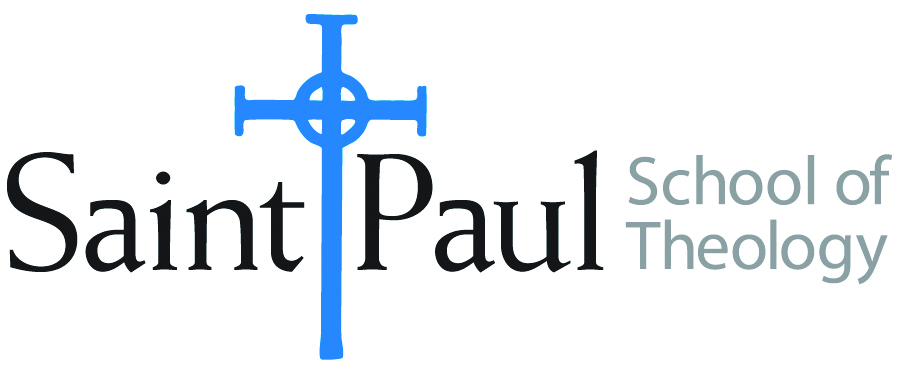 Special Instructions to Cokesbury:FACULTY INSTRUCTIONSFACULTY INSTRUCTIONSSTUDENT INSTRUCTIONS (Both Campuses)STUDENT INSTRUCTIONS (Both Campuses)For each semester taught, faculty should complete and submit a new form for every course and return to Megan Temchin in the Academic Life office.  Forms are due by the first day of registration for a given term.  Desk copies for Teaching Assistants must be requested on this form.  It is up to the publishers’ discretion whether or not to provide desk copies for teaching assistants.For each semester taught, faculty should complete and submit a new form for every course and return to Megan Temchin in the Academic Life office.  Forms are due by the first day of registration for a given term.  Desk copies for Teaching Assistants must be requested on this form.  It is up to the publishers’ discretion whether or not to provide desk copies for teaching assistants.Students may acquire textbooks by ordering online at the Cokesbury Virtual Bookstore and having books shipped to them.  Regardless of shopping/ordering method, students may be eligible for a clergy discount by ordering through Cokesbury!  Abingdon Press textbook titles are 35% off in the store. Textbook lists will be available online at http://www.spst.edu/registrar/coursematerialStudents may acquire textbooks by ordering online at the Cokesbury Virtual Bookstore and having books shipped to them.  Regardless of shopping/ordering method, students may be eligible for a clergy discount by ordering through Cokesbury!  Abingdon Press textbook titles are 35% off in the store. Textbook lists will be available online at http://www.spst.edu/registrar/coursematerialCOURSE INSTRUCTOR(S)Amy OdenAmy OdenAmy OdenCOURSE NUMBER & SECTIONHST 424HST 424HST 424COURSE NAMEHospitality in Christian History and PracticeHospitality in Christian History and PracticeHospitality in Christian History and PracticeCOURSE SEMESTER &YEAR  Spring 2017Spring 2017Spring 2017QDATE OF SUBMISSIONOctober 3, 2016October 3, 2016October 3, 2016REQUIRED TEXTBOOKS LISTREQUIRED TEXTBOOKS LISTREQUIRED TEXTBOOKS LISTREQUIRED TEXTBOOKS LISTREQUIRED TEXTBOOKS LISTREQUIRED TEXTBOOKS LISTREQUIRED TEXTBOOKS LISTREQUIRED TEXTBOOKS LISTBOOK TITLE and EDITION(include subtitle if applicable)BOOK TITLE and EDITION(include subtitle if applicable)AUTHOR(S)No. ofPAGES to be readPUBLISHER and DATE13-Digit ISBN(without dashes)LIST PRICE(estimate)DESK COPY1God’s Welcome: Hospitality for a Gospel-Hungry WorldAmy Oden128Pilgrim Press, 2008978-0829817355$13.00no2Making Room: Recovering Hospitality as a Christian TraditionChristine Pohl200Eerdmans, 1999978-0802844316$16.0014I Was a Stranger: A Christian theology of HospitalityArthur Sutherland100Abingdon, 2006 978-0687063246$15.0014567TOTAL Number of Pages to Be ReadTOTAL Number of Pages to Be ReadRECOMMENDED TEXTBOOKS LISTRECOMMENDED TEXTBOOKS LISTRECOMMENDED TEXTBOOKS LISTRECOMMENDED TEXTBOOKS LISTRECOMMENDED TEXTBOOKS LISTRECOMMENDED TEXTBOOKS LISTRECOMMENDED TEXTBOOKS LISTRECOMMENDED TEXTBOOKS LISTBOOK TITLE and EDITION(include subtitle if applicable)BOOK TITLE and EDITION(include subtitle if applicable)AUTHOR(S)No. ofPAGES to be readPUBLISHER and DATE13-Digit ISBN(without dashes)LIST PRICE(estimate)DESK COPY1Reaching Out: The Three Movements of the Spiritual LifeHenri Nouwen40Doubleday, 1986978-0385236829$11.0014Dear Sisters: A Womanist Practice of HospitalityN. Lynne Westfield30Pilgrim Press, 2007978-0829814491$23.00